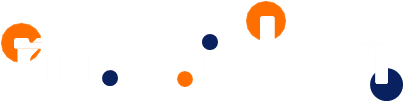 Заявка на участие в конкурсе"На улицах Перми"             НОМИНАЦИЯ № 1: Фотография "Селфи с пермским арт-объектом" * ОБЯЗАТЕЛЬНО заполнение Согласия на обработку персональных данныхЗаявка на участие в конкурсе"На улицах Перми"             НОМИНАЦИЯ№ 2:  Рисунок  "Арт-объекты на улицах Перми"Согласие на обработку персональных данныхи размещение информации в сети "Интернет"     Я, (ФИО родителя/законного представителя)_____________________________________________________________________________________________________проживающая (щий) по адресу____________________________________________________________________________________________________________________наименование документа, подтверждающего личность (паспорт)серия_______ № _____________  выдан когда________________________________кем___________________________________________________________________________________________________________________________________________подтверждаю ознакомление с Положением об открытом городском конкурсе проекта "MuseУм" в  2020 году и даю согласие организаторам конкурса на сбор, систематизация, хранение, использование, публикацию персональных данных моего несовершеннолетнего ребёнка (ФИО ребёнка) ________________________________________________________________________________________________в том числе в сети "Интернет" с учётом Федерального закона № 152-ФЗ "О защите персональных данных" от 8 июля 2006 года.     Перечень персональных данных учащихся, на обработку которых даётся согласие:  фамилия, имя, отчество, школа, класс, адрес электронной почты, результаты участия в конкурсе.     Данное согласие вступает в силу со дня его подписания и действует в течение   4-х лет.  Дата______________                                   ______________/___________________                                                                                       Подпись     /     расшифровка подписи                                                                                      представителя несовершеннолетнегоФамилия и имя учащегося (учащихся) полностьюКлассЭл. почтаФИО  руководителя (полностью)Должность руководителя  Эл. почтаКонтактный телефонОУ - сокращённое название (например: МАОУ "СОШ № 25" г. Перми)Название арт-объектаФамилия, имя учащегося (учащихся ) полностьюКлассЭл. почтаФИО руководителя (полностью)Должность руководителяЭл. почтаКонтактный телефонОУ - сокращённое название (например: МАОУ "СОШ № 25" г. Перми)Название арт-объектаХудожественная техника 